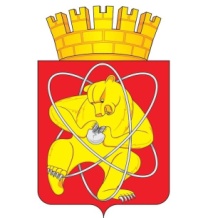 Городской округ«Закрытое административно – территориальное образование  Железногорск Красноярского края»АДМИНИСТРАЦИЯ ЗАТО г. ЖЕЛЕЗНОГОРСКПОСТАНОВЛЕНИЕ   10.04.2023                                                                      	  	       	         №  691г. ЖелезногорскО внесении изменений в постановление Администрации ЗАТО г. Железногорск от 07.11.2013 №1763 «Об утверждении муниципальной программы «Реформирование и модернизация жилищно-коммунального хозяйства и повышение энергетической эффективности на территории ЗАТО Железногорск»В целях реформирования и модернизации жилищно-коммунального хозяйства и повышения энергетической эффективности на территории ЗАТО Железногорск, в соответствии со ст. 179 Бюджетного кодекса Российской Федерации, Федеральным законом от 06.10.2003 № 131-ФЗ «Об общих принципах организации местного самоуправления в Российской Федерации», Уставом ЗАТО Железногорск, постановлением Администрации ЗАТО 
г. Железногорск от 21.08.2013 № 1301 «Об утверждении Порядка принятия решений о разработке, формировании и реализации муниципальных программ ЗАТО Железногорск», постановлением Администрации ЗАТО 
г. Железногорск от 30.07.2013 № 1207 «Об утверждении перечня муниципальных программ ЗАТО Железногорск»,ПОСТАНОВЛЯЮ:1. Внести следующие изменения в постановление Администрации ЗАТО г. Железногорск от 07.11.2013 №1763 «Об утверждении муниципальной программы «Реформирование и модернизация жилищно-коммунального хозяйства и повышение энергетической эффективности на территории ЗАТО Железногорск»:1.1. Приложение № 1 «Информация о ресурсном обеспечении муниципальной программы за счет средств местного бюджета, в том числе средств, поступивших из бюджетов других уровней бюджетной системы» к муниципальной программе «Реформирование и модернизация жилищно-коммунального хозяйства и повышение энергетической эффективности на территории ЗАТО Железногорск» изложить в новой редакции (приложение № 1).1.2. Приложение № 2 «Перечень мероприятий подпрограммы»к подпрограмме «Развитие объектов социальной сферы, специального назанчения и жилищно-коммунального хозяйства ЗАТО Железногорск» изложить в новой редакции (приложение № 2).        2. Управлению внутреннего контроля Администрации ЗАТО г. Железногорск (В.Г. Винокурова) довести  настоящее постановление до всеобщего сведения через газету «Город и горожане».3. Отделу общественных связей Администрации ЗАТО г. Железногорск    (И.С. Архипова) разместить настоящее постановление на официальном сайте Администрации ЗАТО г. Железногорск в информационно-телекоммуникационной сети «Интернет». 4.  Контроль над исполнением настоящего постановления оставляю за собой.5. Настоящее постановление  вступает в силу после его официального опубликования.Глава  ЗАТО г. Железногорск	       	           	                            Д.М. ЧернятинПриложение № 1Приложение № 1Приложение № 1Приложение № 1Приложение № 1Приложение № 1к постановлению Администарции ЗАТО г.Железногорск от 23.11.2022 № 2420к постановлению Администарции ЗАТО г.Железногорск от 23.11.2022 № 2420к постановлению Администарции ЗАТО г.Железногорск от 23.11.2022 № 2420к постановлению Администарции ЗАТО г.Железногорск от 23.11.2022 № 2420к постановлению Администарции ЗАТО г.Железногорск от 23.11.2022 № 2420к постановлению Администарции ЗАТО г.Железногорск от 23.11.2022 № 2420от 10.04.2023 № 691от 10.04.2023 № 691от 10.04.2023 № 691от 10.04.2023 № 691от 10.04.2023 № 691от 10.04.2023 № 691Приложение № 1Приложение № 1Приложение № 1Приложение № 1Приложение № 1Приложение № 1к муниципальной программе "Реформирование и модернизация жилищно-коммунального хозяйства и повышение энергетической эффективности на территории ЗАТО Железногорск"  к муниципальной программе "Реформирование и модернизация жилищно-коммунального хозяйства и повышение энергетической эффективности на территории ЗАТО Железногорск"  к муниципальной программе "Реформирование и модернизация жилищно-коммунального хозяйства и повышение энергетической эффективности на территории ЗАТО Железногорск"  к муниципальной программе "Реформирование и модернизация жилищно-коммунального хозяйства и повышение энергетической эффективности на территории ЗАТО Железногорск"  к муниципальной программе "Реформирование и модернизация жилищно-коммунального хозяйства и повышение энергетической эффективности на территории ЗАТО Железногорск"  к муниципальной программе "Реформирование и модернизация жилищно-коммунального хозяйства и повышение энергетической эффективности на территории ЗАТО Железногорск"  Информация о ресурсном обеспечении муниципальной программы за счет средств местного бюджета, в том числе средств, поступивших из бюджетов других уровней бюджетной системыИнформация о ресурсном обеспечении муниципальной программы за счет средств местного бюджета, в том числе средств, поступивших из бюджетов других уровней бюджетной системыИнформация о ресурсном обеспечении муниципальной программы за счет средств местного бюджета, в том числе средств, поступивших из бюджетов других уровней бюджетной системыИнформация о ресурсном обеспечении муниципальной программы за счет средств местного бюджета, в том числе средств, поступивших из бюджетов других уровней бюджетной системыИнформация о ресурсном обеспечении муниципальной программы за счет средств местного бюджета, в том числе средств, поступивших из бюджетов других уровней бюджетной системыИнформация о ресурсном обеспечении муниципальной программы за счет средств местного бюджета, в том числе средств, поступивших из бюджетов других уровней бюджетной системыИнформация о ресурсном обеспечении муниципальной программы за счет средств местного бюджета, в том числе средств, поступивших из бюджетов других уровней бюджетной системыИнформация о ресурсном обеспечении муниципальной программы за счет средств местного бюджета, в том числе средств, поступивших из бюджетов других уровней бюджетной системыИнформация о ресурсном обеспечении муниципальной программы за счет средств местного бюджета, в том числе средств, поступивших из бюджетов других уровней бюджетной системыИнформация о ресурсном обеспечении муниципальной программы за счет средств местного бюджета, в том числе средств, поступивших из бюджетов других уровней бюджетной системыИнформация о ресурсном обеспечении муниципальной программы за счет средств местного бюджета, в том числе средств, поступивших из бюджетов других уровней бюджетной системыИнформация о ресурсном обеспечении муниципальной программы за счет средств местного бюджета, в том числе средств, поступивших из бюджетов других уровней бюджетной системырублейрублейрублейНаименование показателяКБККБККБККБК20232024202420252025Итого на периодИтого на периодИтого на периодНаименование показателяКЦСРКВСРКФСРКВР20232024202420252025Итого на периодИтого на периодИтого на периодМуниципальная программа "Реформирование и модернизация жилищно-коммунального хозяйства и повышение энергетической эффективности на территории ЗАТО Железногорск"040000000029 872 119,009 552 532,009 552 532,009 480 532,009 480 532,0048 905 183,0048 905 183,0048 905 183,00Резерв средств на исполнение условий соглашений о предоставлении межбюджетных трансфертов из вышестоящего бюджета в рамках муниципальной программы "Реформирование и модернизация жилищно-коммунального хозяйства и повышение энергетической эффективности на территории ЗАТО Железногорск"0400000010950 000,000,000,000,000,00950 000,00950 000,00950 000,00Финансовое управление Администрации ЗАТО г.Железногорск0400000010801950 000,000,000,000,000,00950 000,00950 000,00950 000,00Коммунальное хозяйство04000000108010502950 000,000,000,000,000,00950 000,00950 000,00950 000,00Иные бюджетные ассигнования04000000108010502800950 000,000,000,000,000,00950 000,00950 000,00950 000,00Резервные средства04000000108010502870950 000,000,000,000,000,00950 000,00950 000,00950 000,00Подпрограмма "Модернизация и капитальный ремонт объектов коммунальной инфраструктуры и энергетического комплекса ЗАТО Железногорск"0410000000150 000,000,000,000,000,00150 000,00150 000,00150 000,00Расходы на строительство, и (или) реконструкцию, и (или) ремонт объектов электроснабжения, водоснабжения, находящихся в собственности муниципальных образований, для обеспечения подключения некоммерческих товариществ к источникам электроснабжения, водоснабжения04100S5750150 000,000,000,000,000,00150 000,00150 000,00150 000,00Администрация закрытого административно-территориального образования город Железногорск04100S5750009150 000,000,000,000,000,00150 000,00150 000,00150 000,00Коммунальное хозяйство04100S57500090502150 000,000,000,000,000,00150 000,00150 000,00150 000,00Капитальные вложения в объекты государственной (муниципальной) собственности04100S57500090502400150 000,000,000,000,000,00150 000,00150 000,00150 000,00Бюджетные инвестиции04100S57500090502410150 000,000,000,000,000,00150 000,00150 000,00150 000,00Подпрограмма "Развитие объектов социальной сферы, специального назначения и жилищно-коммунального хозяйства ЗАТО Железногорск"042000000028 272 119,009 552 532,009 552 532,009 480 532,009 480 532,0047 305 183,0047 305 183,0047 305 183,00Организация и содержание мест захоронения в г. Железногорске, пос. Подгорном04200000209 480 532,009 480 532,009 480 532,009 480 532,009 480 532,0028 441 596,0028 441 596,0028 441 596,00Администрация закрытого административно-территориального образования город Железногорск04200000200099 480 532,009 480 532,009 480 532,009 480 532,009 480 532,0028 441 596,0028 441 596,0028 441 596,00Благоустройство042000002000905039 480 532,009 480 532,009 480 532,009 480 532,009 480 532,0028 441 596,0028 441 596,0028 441 596,00Предоставление субсидий бюджетным, автономным учреждениям и иным некоммерческим организациям042000002000905036009 480 532,009 480 532,009 480 532,009 480 532,009 480 532,0028 441 596,0028 441 596,0028 441 596,00Субсидии бюджетным учреждениям042000002000905036109 480 532,009 480 532,009 480 532,009 480 532,009 480 532,0028 441 596,0028 441 596,0028 441 596,00Строительство объекта ритуального назначения (кладбище)042000005011 304 637,000,000,000,000,0011 304 637,0011 304 637,0011 304 637,00Администрация закрытого административно-территориального образования город Железногорск042000005000911 304 637,000,000,000,000,0011 304 637,0011 304 637,0011 304 637,00Благоустройство0420000050009050311 304 637,000,000,000,000,0011 304 637,0011 304 637,0011 304 637,00Капитальные вложения в объекты государственной (муниципальной) собственности0420000050009050340011 304 637,000,000,000,000,0011 304 637,0011 304 637,0011 304 637,00Бюджетные инвестиции0420000050009050341011 304 637,000,000,000,000,0011 304 637,0011 304 637,0011 304 637,00Расходы на финансовое обеспечение затрат, связанных с применением регулируемых цен на банные услуги МП "Нега"04200000706 661 863,000,000,000,000,006 661 863,006 661 863,006 661 863,00Администрация закрытого административно-территориального образования город Железногорск04200000700096 661 863,000,000,000,000,006 661 863,006 661 863,006 661 863,00Коммунальное хозяйство042000007000905026 661 863,000,000,000,000,006 661 863,006 661 863,006 661 863,00Иные бюджетные ассигнования042000007000905028006 661 863,000,000,000,000,006 661 863,006 661 863,006 661 863,00Субсидии юридическим лицам (кроме некоммерческих организаций), индивидуальным предпринимателям, физическим лицам - производителям товаров, работ, услуг042000007000905028106 661 863,000,000,000,000,006 661 863,006 661 863,006 661 863,00Перенос (перезахоронение) останков умерших на муниципальном кладбище по решению Администрации ЗАТО г. Железногорск0420000080154 000,000,000,000,000,00154 000,00154 000,00154 000,00Администрация закрытого административно-территориального образования город Железногорск0420000080009154 000,000,000,000,000,00154 000,00154 000,00154 000,00Благоустройство04200000800090503154 000,000,000,000,000,00154 000,00154 000,00154 000,00Предоставление субсидий бюджетным, автономным учреждениям и иным некоммерческим организациям04200000800090503600154 000,000,000,000,000,00154 000,00154 000,00154 000,00Субсидии бюджетным учреждениям на иные цели04200000800090503610154 000,000,000,000,000,00154 000,00154 000,00154 000,00Организация и содержание земельных участков с разрешенным использованием под кладбища в поселках Додоново, Новый Путь, в деревне Шивера0420000220671 087,000,000,000,000,00671 087,00671 087,00671 087,00Администрация закрытого административно-территориального образования город Железногорск0420000220009671 087,000,000,000,000,00671 087,00671 087,00671 087,00Благоустройство04200002200090503671 087,000,000,000,000,00671 087,00671 087,00671 087,00Закупка товаров, работ и услуг для обеспечения государственных (муниципальных) нужд04200002200090503200671 087,000,000,000,000,00671 087,00671 087,00671 087,00Иные закупки товаров, работ и услуг для обеспечения государственных (муниципальных) нужд04200002200090503240671 087,000,000,000,000,00671 087,00671 087,00671 087,00Расходы на обустройство и восстановление воинских захоронений04200L29900,0072 000,0072 000,000,000,0072 000,0072 000,0072 000,00Администрация закрытого административно-территориального образования город Железногорск04200L29900090,0072 000,0072 000,000,000,0072 000,0072 000,0072 000,00Благоустройство04200L299000905030,0072 000,0072 000,000,000,0072 000,0072 000,0072 000,00Закупка товаров, работ и услуг для обеспечения государственных (муниципальных) нужд04200L299000905032000,0072 000,0072 000,000,000,0072 000,0072 000,0072 000,00Иные закупки товаров, работ и услуг для обеспечения государственных (муниципальных) нужд04200L299000905032400,0072 000,0072 000,000,000,0072 000,0072 000,0072 000,00Подпрограмма "Энергосбережение и повышение энергетической эффективности ЗАТО Железногорск"0430000000500 000,000,000,000,000,00500 000,00500 000,00500 000,00Установка индивидуальных приборов учета горячей, холодной воды и электрической энергии в помещениях, находящихся в муниципальной собственности0430000040500 000,000,000,000,000,00500 000,00500 000,00500 000,00Администрация закрытого административно-территориального образования город Железногорск0430000040009500 000,000,000,000,000,00500 000,00500 000,00500 000,00Другие общегосударственные вопросы04300000400090113500 000,000,000,000,000,00500 000,00500 000,00500 000,00Закупка товаров, работ и услуг для обеспечения государственных (муниципальных) нужд04300000400090113200500 000,000,000,000,000,00500 000,00500 000,00500 000,00Иные закупки товаров, работ и услуг для обеспечения государственных (муниципальных) нужд04300000400090113240500 000,000,000,000,000,00500 000,00500 000,00500 000,00Приложение № 2Приложение № 2к постановлению Администарции ЗАТО г.Железногорск от 23.11.2022 № 2420к постановлению Администарции ЗАТО г.Железногорск от 23.11.2022 № 2420к постановлению Администарции ЗАТО г.Железногорск от 23.11.2022 № 2420от 10.04.2023 № 691от 10.04.2023 № 691от 10.04.2023 № 691Приложение № 2                                                                                                к подпрограмме  "Развитие объектов социальной сферы, специального назначения и жилищно-коммунального хозяйства  ЗАТО Железногорск"Приложение № 2                                                                                                к подпрограмме  "Развитие объектов социальной сферы, специального назначения и жилищно-коммунального хозяйства  ЗАТО Железногорск"Приложение № 2                                                                                                к подпрограмме  "Развитие объектов социальной сферы, специального назначения и жилищно-коммунального хозяйства  ЗАТО Железногорск"Приложение № 2                                                                                                к подпрограмме  "Развитие объектов социальной сферы, специального назначения и жилищно-коммунального хозяйства  ЗАТО Железногорск"Перечень мероприятий подпрограммыПеречень мероприятий подпрограммыПеречень мероприятий подпрограммыПеречень мероприятий подпрограммыПеречень мероприятий подпрограммыПеречень мероприятий подпрограммыПеречень мероприятий подпрограммыПеречень мероприятий подпрограммыПеречень мероприятий подпрограммыПеречень мероприятий подпрограммыПеречень мероприятий подпрограммыЦели, задачи, мероприятия  подпрограммыНаименование главного распорядителя бюджетных средствКБККБККБККБКРасходы,  рублейРасходы,  рублейРасходы,  рублейРасходы,  рублейЦели, задачи, мероприятия  подпрограммыНаименование главного распорядителя бюджетных средствКЦСРКВСРКФСРКВР202320242025Итого на периодОжидаемый результат от реализации программного мероприятия ( в натуральном выражении)Цель подпрограммыОбеспечение благоприятных и безопасных условий проживания граждан и обеспечение доступности предоставляемых социальных и коммунальных услуг на территории  ЗАТО ЖелезногорскОбеспечение благоприятных и безопасных условий проживания граждан и обеспечение доступности предоставляемых социальных и коммунальных услуг на территории  ЗАТО ЖелезногорскОбеспечение благоприятных и безопасных условий проживания граждан и обеспечение доступности предоставляемых социальных и коммунальных услуг на территории  ЗАТО ЖелезногорскОбеспечение благоприятных и безопасных условий проживания граждан и обеспечение доступности предоставляемых социальных и коммунальных услуг на территории  ЗАТО ЖелезногорскОбеспечение благоприятных и безопасных условий проживания граждан и обеспечение доступности предоставляемых социальных и коммунальных услуг на территории  ЗАТО ЖелезногорскОбеспечение благоприятных и безопасных условий проживания граждан и обеспечение доступности предоставляемых социальных и коммунальных услуг на территории  ЗАТО ЖелезногорскОбеспечение благоприятных и безопасных условий проживания граждан и обеспечение доступности предоставляемых социальных и коммунальных услуг на территории  ЗАТО ЖелезногорскОбеспечение благоприятных и безопасных условий проживания граждан и обеспечение доступности предоставляемых социальных и коммунальных услуг на территории  ЗАТО ЖелезногорскОбеспечение благоприятных и безопасных условий проживания граждан и обеспечение доступности предоставляемых социальных и коммунальных услуг на территории  ЗАТО ЖелезногорскОбеспечение благоприятных и безопасных условий проживания граждан и обеспечение доступности предоставляемых социальных и коммунальных услуг на территории  ЗАТО ЖелезногорскЗадача 1Оказание населению качественных услуг в области коммунально-бытовой сферы ЗАТО ЖелезногорскОказание населению качественных услуг в области коммунально-бытовой сферы ЗАТО ЖелезногорскОказание населению качественных услуг в области коммунально-бытовой сферы ЗАТО ЖелезногорскОказание населению качественных услуг в области коммунально-бытовой сферы ЗАТО ЖелезногорскОказание населению качественных услуг в области коммунально-бытовой сферы ЗАТО ЖелезногорскОказание населению качественных услуг в области коммунально-бытовой сферы ЗАТО ЖелезногорскОказание населению качественных услуг в области коммунально-бытовой сферы ЗАТО ЖелезногорскОказание населению качественных услуг в области коммунально-бытовой сферы ЗАТО ЖелезногорскОказание населению качественных услуг в области коммунально-бытовой сферы ЗАТО ЖелезногорскОказание населению качественных услуг в области коммунально-бытовой сферы ЗАТО Железногорск1.1.Организация и содержание мест захоронения в г. Железногорске, пос. ПодгорномАдминистрация ЗАТО гЖелезногорск042000002000905036109 480 532,009 480 532,009 480 532,0028 441 596,00Содержание 52,4 Га кладбищ в г. Железногорске и пос. Подгорный с объектами благоустройства1.2. Строит ельство объекта ритуального назначения (кладбища)Администрация ЗАТО гЖелезногорск0420000050009050341011 304 637,000,000,0011 304 637,00Строительство нового городского кладбища1.3.Расходы на финансовое обеспечение  затрат, связанных с применением регулируемых цен на банные услуги  МП "Нега"Администрация ЗАТО гЖелезногорск042000007000905028106 661 863,000,000,006 661 863,00Посещение бани  по льготным тарифам -не менее 29000 человек в год1.4.Организация и содержание земельных участков с разрешенным использованием под кладбища в поселках Додоново, Новый Путь, в деревне ШивераАдминистрация ЗАТО гЖелезногорск04200002200090503240671 087,000,000,00671 087,00Содержание 5,0  Га земельных участков, занятых кладбищами, в поселках Додоново, Новый путь, деревне Шивера1.5. Перенос (перезахоронение) останков умерших на муниципальном кладбище по решению Администрации ЗАТО г. ЖелезногорскАдминистрация ЗАТО гЖелезногорск04200000800090503610154 000,000,000,00154 000,00перенос 4-х могил1.6. Расходы на обустройство воинских захороненийАдминистрация ЗАТО гЖелезногорск04200L299000905032400,0072 000,000,0072 000,00обустройство 5 могилИтого по подпрограммех420000000ххх28 272 119,009 552 532,009 480 532,0047 305 183,00в том числеГлавный распорядитель бюджетных средств 1Администарция ЗАТО г.Железногорск420000000009хх28 272 119,009 552 532,009 480 532,0047 305 183,00И.о.руководителя УГХИ.о.руководителя УГХИ.о.руководителя УГХТ.В.СинкинаТ.В.СинкинаТ.В.Синкина